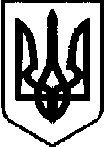 ВУГЛЕДАРСЬКА МІСЬКА РАДАРІШЕННЯ19.05.2017 № 7/16-6м.ВугледарПро внесення змін до рішення міської ради від 23.12.2016 № 7/11-26 «Про міський бюджет на 2017 рік»Відповідно до Бюджетного кодексу України, наказу Міністерства фінансів України від 02 грудня 2014 року № 1195 «Про затвердження Структури кодування програмної класифікації видатків та кредитування місцевих бюджетів і Типової програмної класифікації видатків та кредитування місцевих бюджетів/Тимчасової класифікації видатків та кредитування для бюджетів місцевого самоврядування, які не застосовують програмно-цільового методу» (зі змінами), керуючись розпорядженням голови облдержадміністрації, керівника обласної військово-цивільної адміністрації від 22.12.2016 №1171 «Про обласний бюджет на 2017 рік» (зі змінами) та п.23 ч.1 ст.26, ч.1,4 ст.61, ч.1,2,4,6 ст.64 Закону України «Про місцеве самоврядування в Україні» (зі змінами), міська радаВИРІШИЛА:1.Внести зміни до рішення міської ради від 23.12.2016 № 7/11-26 «Про міський бюджет на 2017 рік» (зі змінами та доповненнями, внесеними рішеннями сесії міської ради від 17.03.2017 № 7/14-42, 21.04.2017 №7/15-2):1.1.В абзаці 2 пункту 1 замінити цифри 133211,143 на цифри 137338,592; цифри 130819,043 на цифри 134946,492.1.2.В абзаці 3 пункту 1 замінити цифри 149113,43 на цифри 153237,979; цифри 135718,643 на цифри 139485,192; цифри 13394,787 на цифри 13752,787.1.3.В абзаці 4 пункту 1 замінити цифри 9222,087 на цифри 9582,987. 1.4.В абзаці 6 пункту 1 замінити цифри 11002,687на цифри 11360,687. 1.5.В абзаці 7 пункту 1 замінити цифри 9222,087 на цифри 9582,987. 1.6.В пункті 2 замінити цифри 135718,643 на цифри 139485,192; цифри 13394,787 на цифри 13752,787.1.7.У пункті 8 замінити цифри 15842,987 на цифри 16546,587.2.Додатки 1, 2, 3, 4, 5, 6  викласти у новій редакції (додаються).3.Міському фінансовому управлінню (Чупейда) внести відповідні зміни до міського бюджету.Міський голова	А.Ю.Сілич